RIEPILOGO 1ENTRATE		105.921,90USCITE		   84.274,51TOTALE		   21.647,39RIEPOLGO 2Fondo Cassa Fine Esercizio 		31.764,60Residui attivi				18.149,28Residui passivi				28.266,49	TOTALE				21.647,39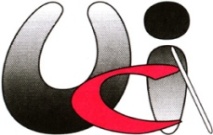 UNIONE ITALIANA dei CIECHI e degli IPOVEDENTI ONLUS – Sez. Prov. Ancona                                                                                                   UNIONE ITALIANA dei CIECHI e degli IPOVEDENTI ONLUS – Sez. Prov. Ancona                                                                                                   UNIONE ITALIANA dei CIECHI e degli IPOVEDENTI ONLUS – Sez. Prov. Ancona                                                                                                   UNIONE ITALIANA dei CIECHI e degli IPOVEDENTI ONLUS – Sez. Prov. Ancona                                                                                                   Finanziario 2013Finanziario 2013Finanziario 2013Finanziario 2013ENTRATE ENTRATE ENTRATE ENTRATE Fondo Cassa Es. Precedente      23.787,27 Residui attivi      21.189,80 Per Funzionamento        3.000,00 Quote sociali        9.127,16 Servizio accompagno        6.994,80 Contributi da Regione, Enti Pubblici, privati, 5 per mille      20.922,35 Interessi su titoli a  redito fisso        4.155,00 Interessi su depositi e conti correnti               3,25 Iniziative varie        8.005,00 Recuperi e rimborsi                  -   TOTALE ENTRATE CORRENTI      52.207,56 Partite di giro        8.737,27     105.921,90 USCITE USCITE USCITE USCITE Residui passivi       24.862,11 Assemblea                   -   Stipendio, Oneri Previdenziali, INAIL, TFR      33.163,14 Spese di cancelleria, utenze, manutenzione, telefono, postali,condominio, ecc.        7.622,79 Servizio accompagnamento         6.700,00 Spese per campagna prevenzione        1.170,00 Quote soc. Sede Reg.le           378,00 Spese Bancarie            134,95 Tasse, imposte        1.506,25 Per Spettacolo                  -   Rimborsi                  -   TOTALE SPESE CORRENTI      50.675,13 Partite di giro        8.737,27 TOTALE GENERALE USCITE      84.274,51 PREVENTIVO  2015PREVENTIVO  2015PREVENTIVO  2015PREVENTIVO  2015ENTRATE ENTRATE ENTRATE ENTRATE Per Funzionamento €     3.600,00 Quote sociali €   11.000,00Servizio accompagno €   32.000,00 Contributi da Regione, Enti Pubblici, Privati, 5 per mille €   20.000,00 Interessi su titoli a  redito fisso e Tesoreria €     3.600,00 Spettacolo e iniziative varie €     5.000,00 Rimborsi €               -   TOTALE ENTRATE CORRENTI €   75.200,00 Partite di Giro €     2.000,00 TOTALE  ENTRATE  €   77.200,00 USCITE USCITE USCITE USCITE Assemblea €     1.000,00 Rimborsi al Presidente e agli altri Consiglieri €     2.000,00 Stipendio, Oneri Previdenziali, INAIL, TFR €   20.500,00 Spese di cancelleria, abbonamenti, telefono, condominio, pulizia sede, assicurazione, ecc. €   13.200,00 Servizio accompagnamento  €   32.000,00 Gruppo Giovani €     1.000,00 Quote sociali Sede Reg.le €        500,00 Spese bancarie €        200,00 Tasse, imposte (IRAP e Ires) €     1.500,00 Spese per iniziative varie €     1.000,00 Fondo di Riserva €     2.300,00 TOTALE SPESE CORRENTI €   75.200,00 Partite di giro €     2.000,00 TOTALE USCITE €   77.200,00 